CURRICULUM VITAEName (in Block Letters)		:  DR. JAILAXMI CHANDRAIAH     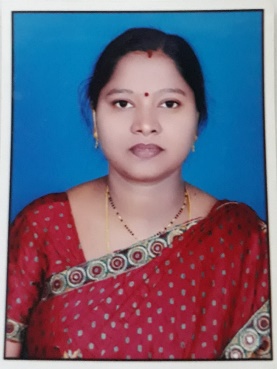 Date of Birth			:  29-01-1975Gender				:  Female  Marital Status			:  Married Nationality				:  Indian Category (tick the category)	:  SC Place of work			:  HyderabadDepartment & College 		:  Hindi Department in University College for Women, KotiDate of appointment 	 	:  15-06-2021Current Designation		:  Part Time LecturerAddress for correspondence (with Pin code): TRT Quarters no.104 Vidyanagar, Nallakunta, Hyderabad-500044Permanent Address (with Pin code)	:  1-20 SC Colony, Maidupally, Manthani, Peddapally, Telangana, 505172.   Mobile No…8074775906……………	        Landline No. ……………………..Email ID: drjayalaxmi11@gmail.comAcademic QualificationsResearch Degree (s)Appointments held prior to joining the Osmania University serviceTeaching experienceP.G. level 			:	5 years runningU.G. level			:  	15 years runningResearch Experience excluding yearsspent in pursuing M.Phil. / Ph. D	:	 M Phil.-1Yr 6 Months, PhD-5 YearsFields of Specialization under the Subject / Discipline:- Hindi Kathaa SahityaOrientation / Refresher Courses attended at Academic Staff Colleges:- NOStudent related co-curricular extension and field based activities:Administrative Responsibilities held in the Department & Institution:- NOPaper Presentations in seminars, conferencesShort term training courses, talks, Guest lectures:- NOResearch papers (in UGC recognized and Peer reviewed Journals)Publications of articles in books, chapters in booksPublications of BooksResearch Projects:- NO Research Guidance- No of Students:- NO Fellowships/Awards:- NO27. Development of e-learning modules / material developed28. Any other Information Date: 17-12-2021							                     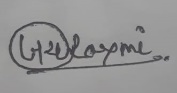 Place: Hyderabad									SignatureExaminationSubjectName of the Board / UniversityYear of PassingPercentage of marks obtainedDivision / Class / GradeHigh School / MatricHindi, Marathi, English, Mathematics, Science and Social SciencePUNE M.S. Board199552.14%IIndIntermediateEnglish, Hindi, History, Political Science, Textile, Laundry and ClothingPUNE M.S. Board199761%IstUnder GraduationHindi, English, Political and SociologyNagpur University200050.08%IIndPost-GraduationHindi LiteratureNagpur University200452.05%IIndOther examination (if any) NETSET1.Hindi2.HIndi1. UGC Delhi2. Osmania University, Hyderabad1. 20132. 2018QualifiedQualifiedDegreesTitleDate and year of awardUniversityM.Phil.“Premchand ke upanyason mein abhivyakta Gandhivadi vichar darshan“2009Yeshwantrao Chavhan Oopen University, Nashik(M.S.)Ph.D“ Yashpal ke katha sahitya mein aam admi “2016Osmania University, Hyderabad (T.S.)Post DoctoralD.Sc. / D.Litt.DesignationName of the EmployerDate ofDate ofDesignationName of the EmployerJoiningLeavingLecturerY.C.O.U, Nashik20072015LecturerVidya Vikas College, Samudrapur20162017LecturerHindi Mahavidyalaya, Hyderabad 2017PresentName of the Course / Summer SchoolAcademic Staff  College / University/OthersDurationSponsoring AgencyAcademic Year (June 1st of every year -31st May of every year)Discipline related co-curricular activities (e.g. remedial classes, career counseling, study visit, student seminars and other events)Other co-curricular activities (cultural, sports, NSS, NCC, etc.)Extension and dissemination activities (public / popular lectures / talks / seminars, etc.)2007-2021Internal Question Prepared, Class Seminar Conducted, Invigilation, Assignment Valuation, Valuation DutyAcademic YearAdministrative Position HeldAcademic YearTitle of the Paper presentedName of the EventPlace2013Adivasi Lok Sahitya mein mudrit prasar madhyamon ka yogdan National SeminarSamudrapur, Maharashtra2015Yashpal ke upanyason mein stri vimarshInternational ConferenceJaipur, Rajasthan2015‘Jhoota Sach‘ desh vibhajan ka mahakavya  National ConferenceChandrapur, Maharashtra2016Yashpal ke upanyason mein Gandhivadi vichar darshanInternational ConferenceWardha, Maharashtra2016Siksha ka Madhyam matrubhashaState Level SeminarNagpur, MaharashtraAcademic YearTitle Place and dateYearTitle of the PaperJournal NameISSN No.2015Premchand ke upanyason mein abhivyakt gandhivadi vichar darshanVivaran Patrika2249-84352015Sathottari Hindi Upanyason mein stri vimarshVidya shree research journal2319-71532015Kathakar Yashpal ke aam aadmi vishayak avadharna ki prasangiktaSankalya2277-92642017Marxvadi chintan aur Yashpal ki kahaniyan Rashtrasetu2320-34552017Adhunik hindi upanyason mein Nari ManShodh-Sampreshan(International Peer Reviewed Referred Journal)097-64592017Yashpal ke upanyason mein chitrit aam aadmi ki dasha aur dishaShodhayan(An international Quarterly Multi-Disciplinary referred researched journal) 2249-75362017Yashpal ke upanyason mien Marxvadi chetanaShodh Sarita Bulletin(An international Quarterly Bilingual Peer Reviewed referred researched journal)234-8-2397YearTitle of the Article/ ChapterTitle of the Book (editor name)Publisher/PlaceISBN No.2013Adivasi loksahitya mein mudrit prasaarmadhyamon ka yogdaanAdivasi sahitya, lokjeevan va sanskriti(National Level)Vaibhav Prakashan978-93-5137-474-92014Dr. B.R. Ambedkar aani tyancha Rashtravad Vision 2056: Buddhist India(International Level)Nagpur978-93-84198-56-52016Yashpal ke upanyason mein Gandhivadi Vichar darshanBe the Change you want to see in the world Mahatma Gandhi.(International Level)Wardha978-93-84882-06-72016Asprushyata nivaran mein Dr. Babasaheb AmbedkarDr. B.R. Ambedkar a National Builder(International Level)Vansh Creations,Nagpur978-81-930336-9-22018Adhunuk yug mein anuvad ki avashyaktaVaishvik Sandarbh mein anuvad ki bhoomikaVikas Prakashan,Kanpur978-93-81279-08-32019Hindi ka Antarrashtriya Sandarbh Hindi Bhasha ka Vaishvik paridrishyaMilind Prakashan,Hyderabad978-81-905891-5-2YearTitle of the BookPublisherPlaceISBN No.2019Yashpal ke katha sahitya mein aam aadmi ki avadharnaVikas PrakashanKanpur9788193986936UnderpublishedGandhi darshan ki prasangikta aur premchand ke upanyasVanya PublicationsKanpur9789391119430YearTitle of the ProjectSponsoring AgencyAmount SanctionedYear of CompletionYearNo. of StudentsStatus of ResearchYearFellowships/Awards from academic bodies / academic associations YearE-learning modules / material developed2019-2021Online Classes for Students, Sent Material via Google, Conducted Online Seminar via Google Meet/Zoom, Conducted Online Internal Assessment